Перечень изменений в документацию на проведение запроса предложений в электронной форме на право заключения договора на проведение специальной оценки условий труда в структурных подразделениях ФГБУН "НБС-ННЦ", извещение в Единой информационной системе в сфере закупок № 31705755188В Документацию Раздел 4. Расчет начальной максимальной цены договора были внесены следующие изменения:РАЗДЕЛ 4. РАСЧЕТ НАЧАЛЬНОЙ МАКСИМАЛЬНОЙ ЦЕНЫ ДОГОВОРА* Для целей расчета начальной максимальной цены договора количество работ, предусмотренное техническим заданием, принимается равным 1 усл. ед.Расчет начальной (максимальной) цены ДОГОВОРА методом сопоставимых рыночных цен (анализа рынка)Расчет начальной (максимальной) цены ДОГОВОРА методом сопоставимых рыночных цен (анализа рынка)Расчет начальной (максимальной) цены ДОГОВОРА методом сопоставимых рыночных цен (анализа рынка)Расчет начальной (максимальной) цены ДОГОВОРА методом сопоставимых рыночных цен (анализа рынка)Расчет начальной (максимальной) цены ДОГОВОРА методом сопоставимых рыночных цен (анализа рынка)Расчет начальной (максимальной) цены ДОГОВОРА методом сопоставимых рыночных цен (анализа рынка)Расчет начальной (максимальной) цены ДОГОВОРА методом сопоставимых рыночных цен (анализа рынка)Расчет начальной (максимальной) цены ДОГОВОРА методом сопоставимых рыночных цен (анализа рынка)Расчет начальной (максимальной) цены ДОГОВОРА методом сопоставимых рыночных цен (анализа рынка)Характеристика ценовой информацииКоличество (объем) продукции, усл. ед.Цена единицы продукции, указанная в источнике №1, (руб.), 1Цена единицы продукции, указанная в источнике №2, (руб.), 2Цена единицы продукции, указанная в источнике №3, (руб.), 3Средняя арифметическая величина цены единицы продукцииСреднее квадратичное отклонениеКоэффициент вариации (%)НМЦД (руб.)
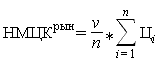 Проведение специальной оценки условий труда в структурных подразделениях ФГБУН "НБС-ННЦ"1* (405 рабочих мест)755,00760,00740,00751,6710,411,38304 425,00